IEEE P802.15Wireless Personal Area NetworksTuesday, March 6, 2018, PM1, 13:30-15:30Meeting called to order 13:30	By Chair Ryuji Kohno (YNU / CWC-Nippon)Roll CallNotepad for Attendance circulated.Opening ReportChair presented Opening report Doc #091Chair showed IEEE Patent policy.Chair issued Call for Potentially Essential PatentsNo essential intellectual property in the scope of IG DEP was declared.Chair presented agenda this week Doc.#092Approval of previous meeting minutesUpon no comments on the previous meeting minutes, doc #17-637 was approved.  Review of ID DEP activitiesOverview of IG DEP activity: Ryuji presented doc #176r2Review of FFPJ in March joint tutorial of  IEEE802.1 & 15  doc #17-0379Review of two invited speeches from car manufacturer and car component company in Berlin meetingDemand of Highly Reliable Wireless Network and Future   Doc.#398-00Way to Industry 4.0                                                                Doc.#399-01PresentationWireless Dependable IoT M2M for Reliable Machine Centric Sensing and Controlling of Medical Devices, Cars, UAVs and Others     Doc.#15-18-0124-00Kohno presented to summarize focused use cases and necessary technical requirement for a new standard as a part of his plenary keynote speech in the 28th Annual IEEE International Symposium on Personal, Indoor and Mobile Radio Communications (PIMRC2017), Montreal, QC, Canada October 8-13, 2017.(2)	Wireless Technologies to Assist Search and Localization of Victims of Wide-scale Natural Disasters by Unmanned Aerial Vehicles(UAVs)             Doc.#15-18-0132-00It was presented as a part of the authort’s plenary keynote in 20th International Symposium On Wireless Personal Multimedia Communications (WPMC2017), Royal Ambarrukmo Yogyakarta, Indonesia, December 19, 2017 in order to introduce  a typical use case of dependable wireless networks, reliable sensing and controlling multiple UAVs. This is a result of joint Japan and New Zealand project on 2016-2017 NZ(UC)-Japan(YNU) Joint Project: Dependable Wireless Body Area Networks to Support Search and Rescue and Medical Treatment in Disaster Scenarios Using Multiple UAVs.DiscussionPermissible feedback controlling loop delay, heterogeneous traffic in up 6 down links between drones and base station. Localizing algorithm among 4 drones, MAC protocol for calibration among anchor drone nodes and so on were discussed.Recess at 17.57. Attendees     5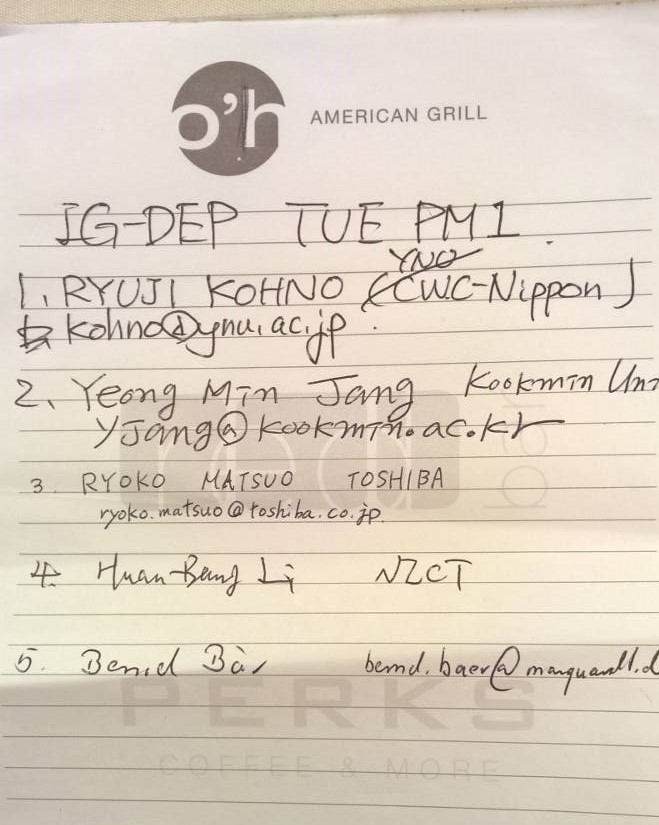 Bend Baer(Marquardt), HuanBang Li(NICT)Yeong Min Jang(Kookmin Univ.)Ryoko Matsuo(Toshiba)Ryuji Kohno(YNU/CWC-Nippon)Tuesday 6 March, 2018, PM3, 18:30-20:30Meeting called to order at 18:30Roll CallNotepad was circulatedPresentationDependable wireless feedback controlling schemes considering errors and delay in sensing data and controlling command packets                 doc.#15-18-0116-00-0depIt was presented to focus two major design criteria, i.e. channel errors and loop delay for wireless remote sensing and controlling feedback loop. As a typical example, wireless remote controllable implant capsule endoscopy applies a new proposed joint stop-and-wait ARQ and video image recognition scheme and compression coding etc.An Adaptive Control System for Anesthesia during Surgery Operation Using Model Predictive Control of Anesthetic Effects                            doc.#15-18-0129-00-0depIt was presented to demonstrate a model-base remote sensing and controlling in which a human body can be modeled for predictive controlling for deep learning.DiscussionManner of modelling a target machine such as implant capsule endoscopy and wearable insulin pump, and input/output response of a human body etc. were discussed. In particular, prediction errors and learning time are keen for feedback control loop.  Recess at 20:05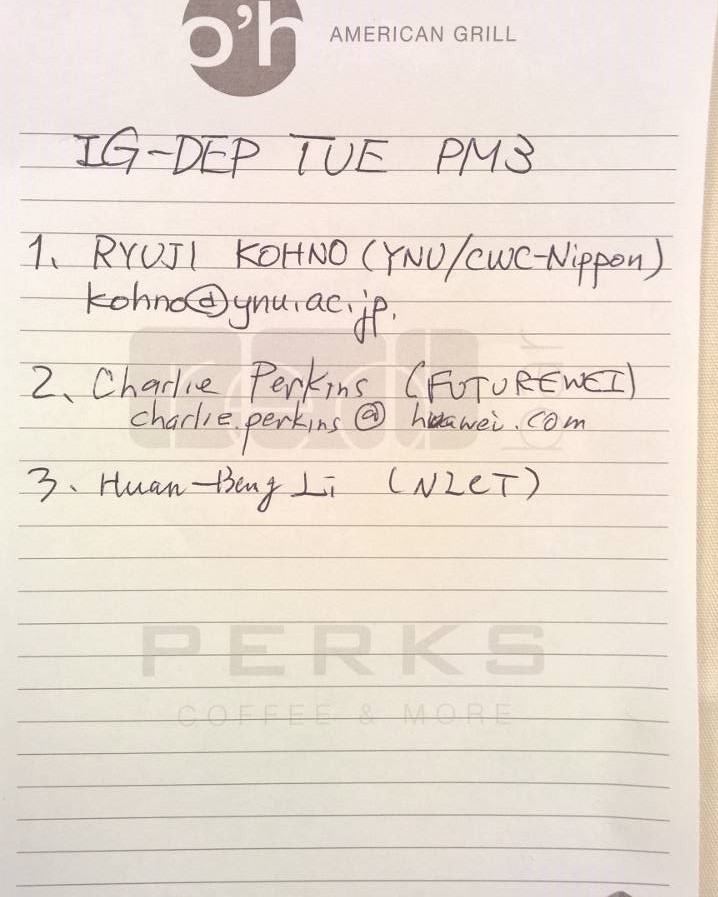 Attendees  3Charlie Perkins(FUTUREWEI)HungBang Li(NICT)Ryuji Kohno(YNU/CWC-Nippon)WedneCorresday 7 March, 2018, PM1, 13:30-15:30Meeting called to order at 13:01Roll CallNotepad was circulated.AgendaAgenda was updated as doc #092r1.Review of previous two sessions on Tuesday and discussionCorrelated packs of sensing data and its corresponded controlling command in feedback loop. MAC protocol should take into account of this correlation in terms of expected loop delay between the data and the command.Different impact of channel errors in the sensed data and the controlling command in stable controlling car, UAV, robots etc.Various importance or priority in data packets from sensor nodes and command packets from coordinator.PresentationA dependable MAC protocol matched to bi-directional transmission in WBAN    doc.#15-18-0115-00-odep          To guarantee dependability in WBAN, a new MAC protocol for bi-directional transaction between sensor nodes and corrdinator node in WBAN is presented to correspond for the correlated packs of sensing data and its corresponded controlling command in feedback loop.   Two major proposals are modified EAP(M-EAP) and guaranteed slot(G-Slot) like guaranteed period in IEEE802.15.4.Superframe controlling scheme based on IEEE802.15.6 for dependable WBAN   doc.#15-18-0138-00-0depAnother new proposed MAC protocol for dependable WBAN for human body and car, UAV, robot bodies is presented. In particular, DS IR-UWB is applied in hybrid contention free and contention base MAC protocol in which various spreading ratio is assigned to different QoS levels of packets.   DiscussionUpdate of technical requirement   Corresponding to the above -mentioned key issues, technical requirement according to a new subclasss of case cases                                                     doc#15-16-0557-06-odep  Individual device reliability assessment and aggregate reliability assessment needs to be defines.Multipath forwarding protocol needs to include redundant coding to cope with lost/corrupted/missing frames.Scheduling of May meeting 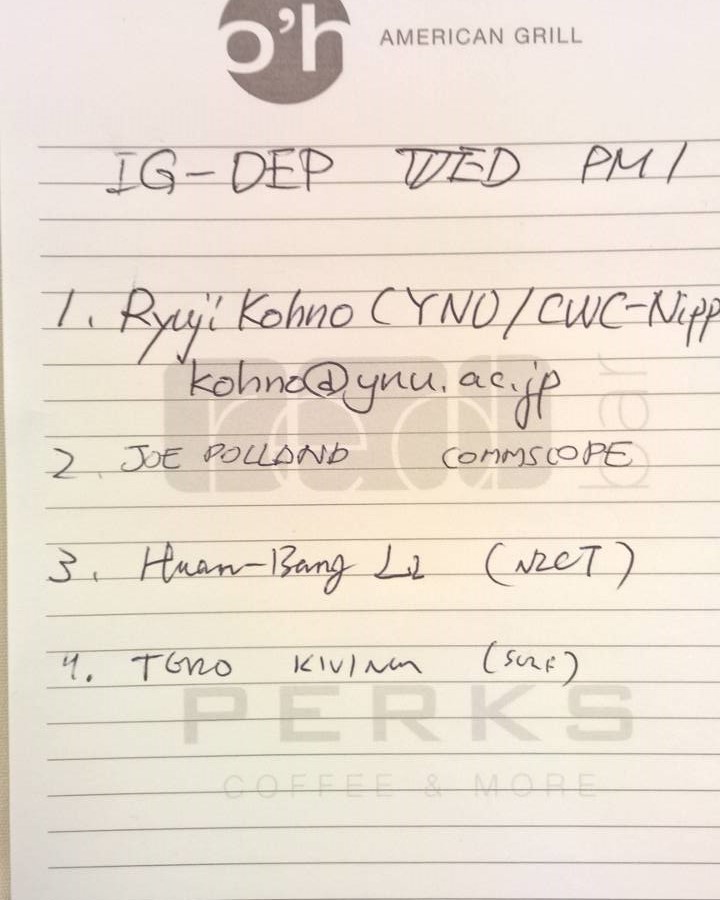 Adjourn 15:29Attendees   4Joe Polland (Commscope)Timo Kivlim(Surf)HuanBang Li(NICT)Ryuji Kohno(YNU/CWC-Nippon)ProjectDependability Interest GroupDependability Interest GroupTitleMeeting Minutes for March 2018 Meeting Minutes for March 2018 Date SubmittedMarch 8th, 2018March 8th, 2018Source[Ryuji Kohno][YNU(Yokohama National University)/CWC-Nippon]Voice: +81 90 3061 7978+358 40 354 0034E-mail: kohno@ynu.ac.jpryuji.kohno@oulu.fiRe:Meeting MinutesMeeting MinutesAbstractPurposeMinutes of Dependability Interest Group sessionsMinutes of Dependability Interest Group sessionsNoticeThis document has been prepared to assist the IEEE P802.15. It is offered as a basis for discussion and is not binding on the contributing individual(s) or organization(s). The material in this document is subject to change in form and content after further study. The contributor(s) reserve(s) the right to add, amend or withdraw material contained herein.This document has been prepared to assist the IEEE P802.15. It is offered as a basis for discussion and is not binding on the contributing individual(s) or organization(s). The material in this document is subject to change in form and content after further study. The contributor(s) reserve(s) the right to add, amend or withdraw material contained herein.ReleaseThe contributor acknowledges and accepts that this contribution becomes the property of IEEE and may be made publicly available by P802.15.The contributor acknowledges and accepts that this contribution becomes the property of IEEE and may be made publicly available by P802.15.